2020-2021BACK TO SCHOOL SUPPLY LIST IDEA INGRAM HILLS Pre-Kinder- 3rd grade Reminders:Please do not write names on the items.  All supplies will be shared as community supplies. Please only purchase plastic folders. If you cannot find these specific colors, please purchase plastic folders of any color.Please do not send your scholar with Sharpies. These are not allowed at school. Thank you!2020-2021BACK TO SCHOOL SUPPLY LIST IDEA INGRAM HILLS6th-8thReminders:Please do not write names on the items.  All supplies will be shared as community supplies. Please do not send your scholar with Sharpies. These are not allowed at school. Thank you!ItemQuantityPictureApproximatePriceCrayola Crayons1 Pack of 24 Crayons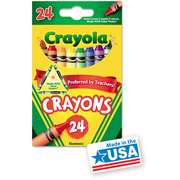 $2.00Baby Wipes1 Packs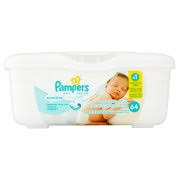 $1.00Kleenex2 Boxes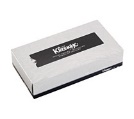 $2.00Plastic Folder with pockets(1 blue, 2 red, 2 green and 1 yellow)6 Folders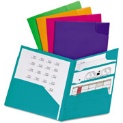 $5.00Ticonderoga Pencils1 Packs of 12 Pencils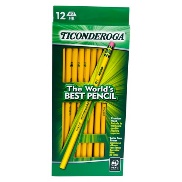 $3.00Bounty Paper Towels1 Rolls of Paper Towel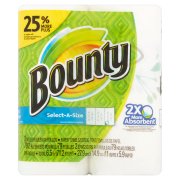 $2.00TotalTotalTotal$15.00ItemQuantityPictureApproximatePricePost It Notes1 Pack of 3x3 colorful pack Post-it Notes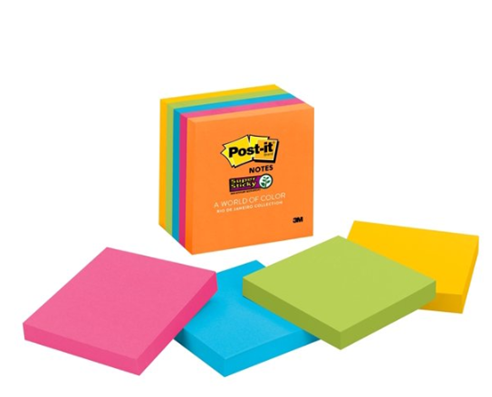 $6.00Index Cards2 packs of 3x5 ruled index cards (100 count)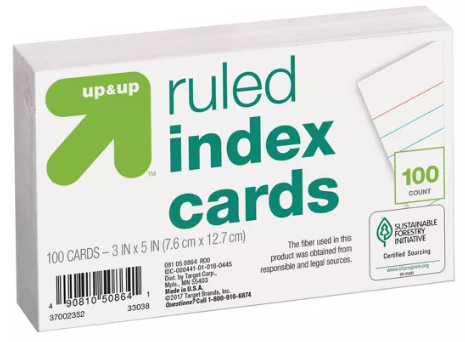 $2.00Kleenex2 Boxes$2.00Ticonderoga Pencils1 Pack of 12 Pencils$3.00Bounty Paper Towels1 Roll of Paper Towel$2.00TotalTotalTotal$15.00